Odrabiamy polski - czyli jak zabrać się za naukę?Jeśli zmagasz się różnymi trudnościami, z zakresu nauki języka polskiego to koniecznie zapoznaj się z poniższą treścią.Jak uzyskiwać lepsze oceny z języka polskiego?Jeśli przedmioty humanistyczne są dla Ciebie sporym wyzwaniem, to warto zapoznać się z poniższym tekstem i wspomóc się cennymi wskazówkami, dotyczącymi nauki oraz odrabiania polskiego. W internecie odnajdziesz wiele zasobów, które są świetną pomocą w uzyskiwaniu coraz to lepszych ocen.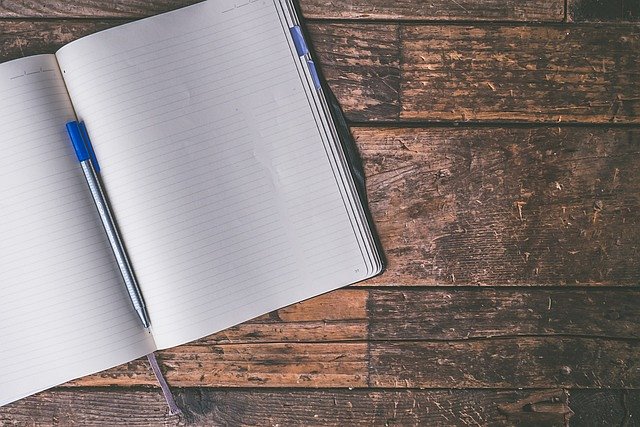 Dlaczego odrabiamy polski?Język polski jest bardzo ważnym przedmiotem, dla każdego ucznia na różnych poziomach edukacji. Wynika to z faktu, iż jest kładziony na niego spory nacisk od nauczycieli, szczególnie przy maturze. Najczęściej odrabiamy polski w sposób schematyczny, co nie jest dobrym pomysłem. Aby uzyskiwać coraz to lepsze oceny oraz znacząco zwiększać swoją wiedzę, warto posiłkować się pomocami naukowymi. Jednym z nich jest korzystanie z platformy edukacyjnej, w której zawarte są wszelkie zadania z języka polskiego, wraz z opisem i wytłumaczeniem poszczególnych zagadnień.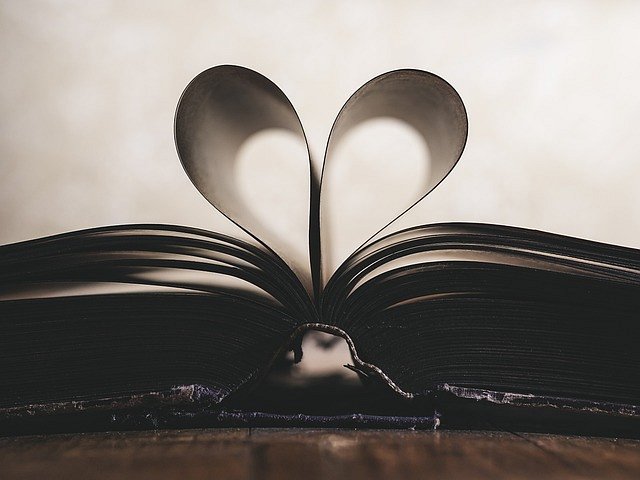 Na co zwracać szczególną uwagę?Jeśli masz trudności w odrabianiu polskiego, to skup się kilku poniższych poradach. Przede wszystkim do nauki języka polskiego zorganizuj sobie odpowiedni czas i określ swój cel. Dobrym rozwiązaniem jest utworzenie konspektu lub planu, który będziesz realizował. Pamiętaj o częstych przerwach, aby dać odpocząć głowie. Unikaj rozpraszaczy i używania mediów społecznościowych, a przełoży się to na lepsze skupienie. Pamiętaj, że każdy jest inny, postaraj się wyrobić sobie swój unikalny sposób nauczania, co pozwoli Ci lepiej się rozwijać, we wszystkich przedmiotach.